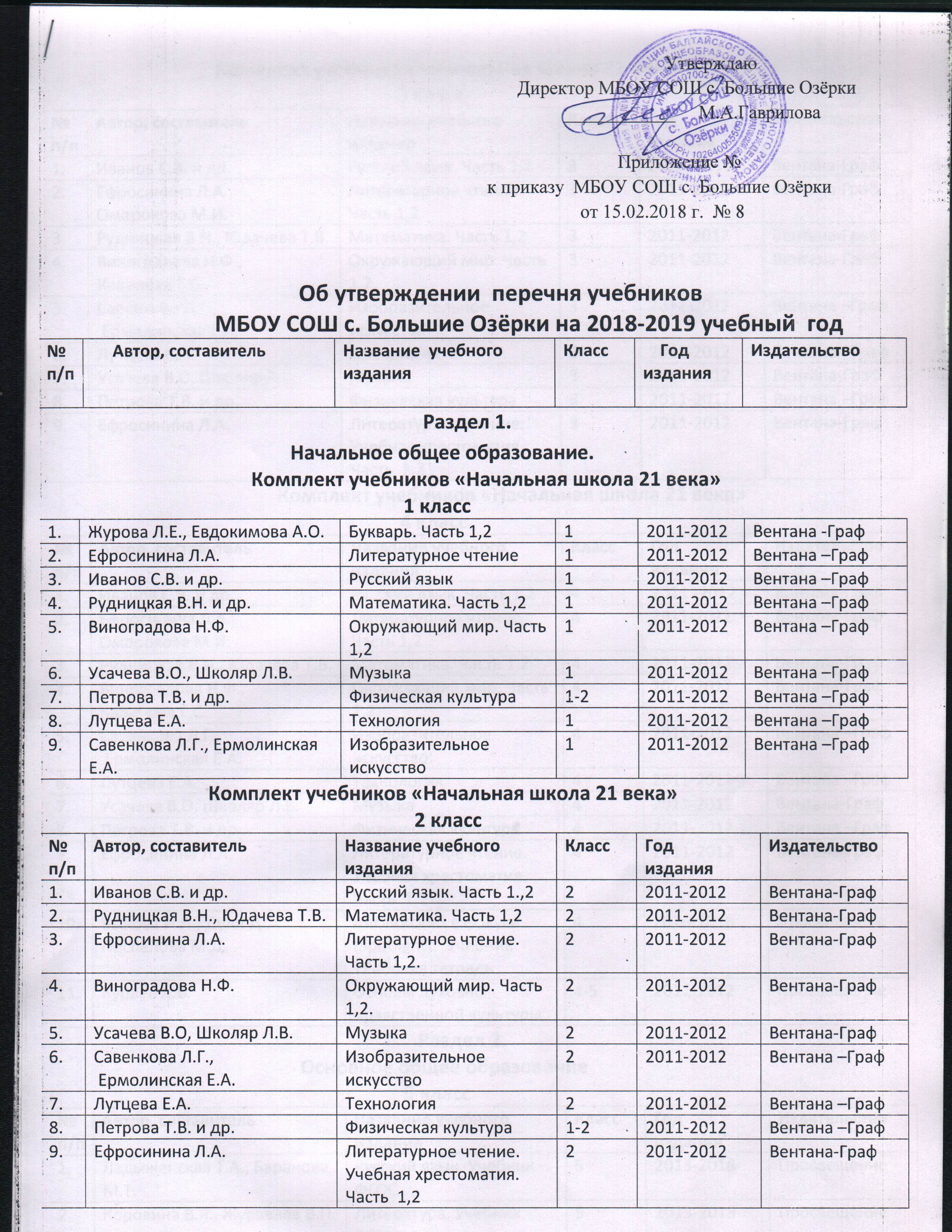                           Комплект учебников «Начальная школа 21 века»                                                                      3 класс                         Комплект учебников «Начальная школа 21 века»                                                  4 класс                                                     Раздел 2.                             Основное общее образование                                                                 5 класс                                                      6 класс                                                       7 класс                                                       8 класс                                                  9 класс                                   Среднее общее образование.                                                         10 класс                                                    11 класс№п/пАвтор, составительНазвание учебного изданияКлассГодизданияИздательство1.Иванов С.В. и др.Русский язык. Часть 1,232011 -2012Вентана-Граф2.Ефросинина Л.А., Оморокова М.И.Литературное чтение. Часть 1,232011-2012Вентана-Граф3.Рудницкая В.Н., Юдачева Т.В.Математика. Часть 1,232011-2012Вентана-Граф4.Виноградова Н.Ф.,Калинова Г.С.Окружающий мир. Часть 1,2.32011-2012Вентана-Граф5.Савенкова Л.Г., Ермолинская Е.А.Изобразительное искусство32011-2012Вентана –Граф6.Лутцева Е.А.Технология32011-2012Вентана –Граф7.Усачева В.О, Школяр Л.В.Музыка32011-2012Вентана-Граф8.Петрова Т.В. и др.Физическая культура32011-2012Вентана –Граф9.Ефросинина Л.А.Литературное чтение. Учебная хрестоматия. Часть  1,232011-2012Вентана-Граф№п/пАвтор, составительНазвание учебного изданияКлассГодизданияИздательство1.Иванов С.В. и др.Русский язык. Часть 1,242011 -2012Вентана-Граф2.Ефросинина Л.А., Оморокова М.И.Литературное чтение. Часть 1,242011-2012Вентана-Граф3.Рудницкая В.Н., Юдачева Т.В.Математика. Часть 1,242011-2012Вентана-Граф4.Виноградова Н.Ф.,Калинова Г.С.Окружающий мир. Часть 1,2.42011-2012Вентана-Граф5.Савенкова Л.Г., Ермолинская Е.А.Изобразительное искусство42011-2012Вентана –Граф6.Лутцева Е.А.Технология42011-2012Вентана –Граф7.Усачева В.О, Школяр Л.В.Музыка42011-2012Вентана-Граф8.Петрова Т.В. и др.Физическая культура42011-2012Вентана –Граф9.Ефросинина Л.А.Литературное чтение. Учебная хрестоматия. Часть  1,242011-2012Вентана-Граф10.Быкова Н.И., Дули Д., Поспелова М.Д.Английский в фокусе (Spotlight).  Учебник  +Рабочая тетрадь42016-2018Просвещение11.Кураев А.В.Основы духовно-нравственной культуры4-52011-2012Просвещение№п/пАвтор, составительНазвание учебного изданияКлассГодизданияИздательство1.Ладыженская Т.А., Баранова М.Т.Русский язык. Учебник  ФГОС52013-2018Просвещение2.Коровина В.Я., Журавлев В.П.Литература. Учебник  ФГОС52013-2018Просвещение3.Поляков В.В., Кузнецов М.И., Марков В.В., Латчук В.Н.ОБЖ.  Учебник. ФГОС5-72013-2018Дрофа4.Мерзляк А.Г., Полонский В.Б.Математика52013-2018Вентана - Граф5.Виленский М.Я.Физическая культура. Учебник. ФГОС52013-2018Вентана -Граф6.Вигасин А.А., Годер Г.И.История древнего мира. Учебник. ФГОС52013-2018Просвещение7.Пономарёва И.Н., Николаев И.В., Корнилова  О.А.Биология + рабочая тетрадь к учебнику. ФГОС52013-2018Вентана -Граф8.Сухова Т.С., Строганов В.И.Биология. Учебник. ФГОС5-62013-2018Вентана-Граф9.Горяева Н.А. , Островская О.В./ под ред. Неменского Б.М.Изобразительное искусство. Учебник .ФГОС52013-2018Просвещение10.Ваулина Ю.Е.,Дули Д.Английский язык. Учебник. ФГОС52013-2018Просвещение11.Летягин А.А.География. Учебник (ФГОС) +рабочая тетрадь52014 -2018Вентана -Граф12.Науменко Т.И., Алеев В.В.Музыка52013-2018Дрофа13.Тищенко А.Г., Симоненко В.Д.Технология. Учебник. ФГОС52013- 2018Вентана –Граф14.Боголюбова Л.Н., Виноградова Н.Ф.Обществознание. Учебник. ФГОС52013-2018Просвещение№п/пАвтор, составительНазвание учебного изданияКлассГодизданияИздательство1. Баранова М.Т., Ладыженская Т.А.,Русский язык. Учебник в 2-х частях .ФГОС62014-2018Просвещение2.Полухина , Коровина В.Я., Журавлев В.П.Литература. Учебник. ФГОС62014-2018Просвещение3.Маслов А.Г., Марков В.В., Латчук В.Н.ОБЖ (ФГОС)62011-2018Дрофа4.Мерзляк А.Г., Полонский В.Б.Математика.( ФГОС)62014-2018Вентана - Граф5.Арсентьев Н.М., Данилов А.А. /под редакцией Торкунова А.В.История России. ФГОС (ИКС)62016-2018Просвещение6.Агибалова Е.В., Донской Г.М.История средних веков. (ФГОС)62014-2018Просвещение7Боголюбов Л.Н., Виноградова Н.Ф.Обществознание. (ФГОС)62014-2018Просвещение8.Летягин А.А.География. Начальный курс. (ФГОС)62014-2018Вентана -Граф9.Пономарева И.Н., Корнилова О.А., Кучменко О.А.Биология. Учебник  (ФГОС) + рабочая тетрадь к  учебнику62014-2018Вентана –Граф10.Былова А.М., Шорина Н.И.Экология растений62014-2018Вентана- Граф11.Неменская Л.А. /под ред. Неменского Б.М.Изобразительное искусство  ФГОС62011-2012Просвещнние12.Ваулина Ю.Е.,Дули Д.Английский в фокусе (Spotlight). Учебник ФГОС62014-2018Просвещение13.Виленский М.Я.Физическая культура5-72011-2012Просвещение14.Науменко Т.И., Алеев В.В.Музыка62011-2012Дрофа15.Тищенко А.Т., Симоненко В.Д.Технология ФГОС62011-2012Вентана –Граф№п/пАвтор, составительНазвание учебного изданияКлассГодизданияИздательство1. Баранова М.Т., Ладыженская Т.А., Тростенцова Л.А. Русский язык. Учебник. ФГОС72016-2018Просвещение2.Коровина В.Я., Журавлев В.П., Коровин В.И.Литература. Учебник в двух частях. ФГОС72016-2018Просвещение3.Босова Л.Л., Босова А.Ю.Информатика. Учебник ФГОС7-92016-2018Бином4.Мерзляк А.Г., Полонский В.Б.Алгебра. Учебник. ФГОС + рабочая тетрадь к учебнику72016-2018Вентана -Граф5.Вангородский С.Н., Кузнецов В.Н.ОБЖ72016-20186.Виленский М.Я.Физическая культура5-72011-2012Просвещение7.Мерзляк А.Г., Полонский В.Б.Геометрия. Учебник. ФГОС + рабочая тетрадь 7-92016-2018Вентана -Граф8.Юдовская А.Я., Баранов Т.А., Ванюшкина Л.М.Всеобщая история. История нового времени . 1500 –  г72016-2018Просвещение9.Арсентьев Н.М., Данилов А.А., Курукин И.В. и др. /под редакцией Торкунова А.В.История России. Учебник в двух частях. ФГОС (ИКС)72016-2018Просвещение10.Боголюбов Л.Н., Городецкая Н.И., Иванова Л.Ф./ под редакцией Боголюбова Обществознание 72016-2018Просвещение11.Душина И.В., Смоктунович Т.Л.География: материки и океаны. Народы и страны. Учебник. ФГОС72016-2018Вентана -Граф12.Константинов В.М., Бабенко, Кучменко В.С.Биология. Учебник. ФГОС+ рабочая тетрадь72016-2018Вентана-Граф13.Бабенко В.Г., Богомолов Д.В. и др.Экология животных 72016-2018Вентана-Граф14.Перышкин А.В.Физика. Учебник. ФГОС 72016-2018Дрофа15.Питерских А.С., Гуров Г.Е./ под ред. Неменского  Б.М.Изобразительное искусство. Учебник.ФГОС72016-2018Просвещение16.Ваулина Ю.Е., Дули Д., Подоляко О.Е.Английский в фокусе (Spotlight). Учебник72016-2018Просвещение17.Науменко Т.И., Алеев В.В.Музыка72016-2018Дрофа18.Тищенко А.Т.,Симоненко В.Д.Технология72016-2018Вентана –Граф19.Сельцер В.Б., Худякова Л.П.Биологическое краеведение72016 -2018КИЦ «Саратовтелефильм»1. Тростенцова Л.А.,Ладыженская Т.А.,Дейкина А.Д. и др.Русский язык. Учебник. ФГОС82016-2018Просвещение2.Коровина В.Я., Журавлев В.П., Коровин В.И.Литература. Учебник в двух частях. ФГОС82016-2018Просвещение3.Ваулина Ю.Е., Дули Д., Подоляко О.Е.Английский в фокусе (Spotlight). Учебник ФГОС.82016-2018Просвещение4.Вангородский С.Н. и др.ОБЖ. ФГОС82016 - 2018Дрофа5.Лях В.И.Физическая культура8-92016-2018Просвещение6.Мерзляк А.Г., Полонский В.Б.Алгебра. Учебник. ФГОС + рабочая тетрадь к учебнику82016 - 2018Вентана -Граф7.Мерзляк А.Г., Полонский В.Б.Геометрия. Учебник. ФГОС + рабочая тетрадь 82016-2018Вентана -Граф8.Босова Л.Л., Босова А.Ю.Информатика. Учебник ФГОС82016 - 2017Бином9.Юдовская А.Я., Баранов Т.А., Ванюшкина Л.М./ под ред. Искандерова А.А.Всеобщая история. История нового времени . 1800 - . г. Учебник ФГОС8 2016 - 2018Просвещение10.Арсентьев Н.М., Данилов А.А., Курукин И.В. и др. /под редакцией Торкунова А.В.История России. Учебник в двух частях. ФГОС (ИКС)82016-2018Просвещение11.Боголюбов Л.Н., Городецкая Н.И., Иванова Л.Ф./ под редакцией Боголюбова Л.Н.Обществознание. Учебник. ФГОС82016 - 2018Просвещение12.Пятунин В.Б., Таможняя Е.А.География. Учебник. ФГОС.82016 - 2018Вентана -Граф13.Драгомилов А.Г., Маш Р.Д.Биология. Учебник. ФГОС82016-2018Вентана-Граф14.Федорова М.З, Кучменко В.Экология человека82016-2018Вентана –Граф16.Химия.  817.Перышкин А.В.Физика. ФГОС82016 -2017Дрофа18.Питерских А.С.Изобразительное искусство82016 - 2018Просвещение19Науменко Т.И., Алеев В.В.Музыка82016-2018Дрофа20.Симоненко В.Д.Технология82016-2018Вентана –Граф1. Тростенцова Л.А.,Ладыженская Т.А.,Дейкина А.Д. и др.Русский язык. Учебник. ФГОС92017-2018Просвещение2.Коровина В.Я., Журавлев В.П., Коровин В.И.Литература. Учебник в двух частях.  Ч1, Ч2 ФГОС92017-2018Просвещение3.Ваулина Ю.Н.,  Дули Д., Подоляко О.Е.Английский в фокусе (Spotlight). Учебник ФГОС.92017-2018Просвещение4.Вангородский С.Н. , Кузнецов М.и., Латчук В.Н. ОБЖ. ФГОС92017- 2018Дрофа5.Лях В.И.Физическая культура8-92017-2018Просвещение6.Мерзляк А.Г., Полонский В.Б., Якир М.С.Алгебра. Учебник. ФГОС + рабочая тетрадь к учебнику92017 - 2018Вентана -Граф7.Мерзляк А.Г., Полонский В.Б., Геометрия. Учебник. ФГОС + рабочая тетрадь 92017-2018Вентана -Граф8.Босова Л.Л., Босова А.Ю.Информатика. Учебник ФГОС92017 - 2018Бином9.Сороко-Цюпа О.С., Сороко-Цюпа А.О. / под ред.Искандерова А.А.Всеобщая история.  Учебник ФГОС9 2017 - 2018Просвещение10.Арсентьев Н.М., Данилов А.А., Левандовский А.А. /под редакцией Торкунова А.В.История России. Учебник в двух частях. ФГОС (ИКС)92017-2018Просвещение11.Боголюбов Л.Н., Матвеев А.И.,  Жильцова Е.И./ под редакцией Боголюбова Л.Н.Обществознание. Учебник. ФГОС92017 - 2018Просвещение12. Таможняя Е.А., Толкунова С.Г./ под ред. Дронова В.П.География. Учебник. ФГОС.92017 - 2018Вентана -Граф13.Драгомилов А.Г., Маш Р.Д.Биология. Учебник. ФГОС92017-2018Вентана-Граф14.Чернова Н.М.Основы экологии 10(11)92017-2018Дрофа15.Габриелян О.С.Химия.  ФГОС9Дрофа16.Перышкин А.В., Гутник Е.М.Физика. ФГОС92017 -2018Дрофа17.Тищенко А.Г. , Симоненко В.Д.Технология92017-2018Вентана –Граф1.Власенкова А.И.,Рыбченкова Л.М.Русский язык10-112015-2018Просвещение2.Лебедев Ю.В.Русская литература. Часть 1,2102015-2018Просвещение3.Колмогоров А.Н. и др.Алгебра и начала математического анализа102015-2018Просвещение4.Атанасян Л.С. и др.Геометрия10-112015-2016Просвещение5.Сахаров А.Н., Буганов В.И.История России с древнейших времен до конца 1 7 века102015-2018Просвещение6.Буганов В.И., Зырянов П.Н.История России конец 17- 19 в.в.102015-2018Просвещение7.Боголюбов Л.Н.Человек и общество (профильный уровень)102015-2018Просвещение8.Максаковский В.П.География 10-112015-2018Просвещение9.Мякишев Г.Я.Физика102015-2018Просвещение10.Габриэлян О.С.Химия102015-2018Дрофа11.Пономарева И.Н. и др.Общая биология: базовый уровень102015-2018Вентана-Граф12.Миркин Б.М.Экология России102015-2018Устойчивый мир13.Симоненко В.Д.Технология102015-2018Вентана –Граф14.Вангородский С.Н. и др.ОБЖ102015-2018Дрофа15.Лях В.И.Физическая культура10-112015-2018Просвещение16.Макаров Н.В.Информатика102015-2018«Питер»17.Биболетова М.З. и др.Английский язык/ с книгой дополнительного чтения102015-2018Титул18.Воронцов-Вельяминов Б.А., Страут Е.К.Астрономия112017-2018Дрофа1.Власенкова А.И.,Рыбченкова Л.М.Русский язык10-112015-2018Просвещение2.Под ред. Журавлева В.П.Русская литература20 в.. Часть 1,2112015-2018Просвещение3.Колмогоров А.Н. и др.Алгебра и начала математического анализа112015-2018Просвещение4.Атанасян Л.С. и др.Геометрия10-112015-2018Просвещение5.Биболетова М.З. и др.Английский язык/ с книгой дополнительного чтения112015-2018Титул6.Левандовский А.А.«История России. 20- ый  -начало 21 века». Учебник112015-2018Просвещение7.Сороко-Цюпа О.С. и др.«Мир в 20 веке»112015-2018Дрофа8.Боголюбов Л.Н.Человек и общество (профильный уровень)112015-2018Просвещение9.Габриэлян О.С.Химия112015-2018Дрофа10.Мякишев Г.Я. и др.Физика 112015-2018Просвещение11.Пономарева И.Н. и др.Общая биология: базовый уровень112015-2018Вентана-Граф12.Миркин Б.М.Экология России112015-2018Устойчивый мир13.Симоненко В.Д.Технология112015-2018Вентана –Граф14.Макарова Н.В.Информатика 112015-2018«Питер»15.Вангородский С.Н. и др.ОБЖ112015-2018Дрофа16.Лях В.И.Физическая культура10-112015-2018Просвещение17.Максаковский В.П.География 10-112015-2018Просвещение